St. John’s CDC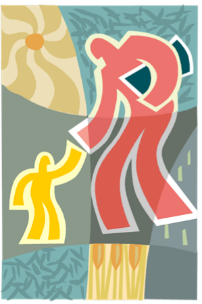    Where we play and pray together... Credit Card Approval DocumentI ___________ authorize St. John’s CDC to charge my credit card for ________________ tuition in the amount of ________.The above amount will be taken outWeekly Monthly Credit Card InformationName on Card _______________________________Card Number ________________________________Expiration Date ____________  	CCV Code ________I will not hold St. John’s CDC responsible for any unauthorized charges that may incur. Signature: ______________________ Date: _______________